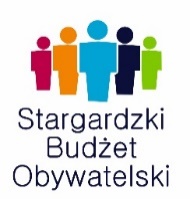               	
…………………..………………………………………                                                                                              
       (miejscowość, data)OŚWIADCZENIE
o woli udostępnienia nieruchomości do realizacji zadania 
w ramach Stargardzkiego Budżetu Obywatelskiego 2025……………………………………………………………………………………………………………………………………………………………………….……………………………………………………………………………………………………………………………………………………………………….(nazwa podmiotu, dane właściciela/dysponenta)……………………………………………………………………………………………………………………………………………………………………….(adres, nr telefonu)Wyrażam zgodę na realizację projektu w ramach Stargardzkiego Budżetu Obywatelskiego 2025 pn.:……………………………………………………………………………………………………………………………………………………………………….,
(nazwa projektu)którego autorem jest:…………………………………………………………………………………………………………………………. 
			             (imię i nazwisko autora projektu/ osoby zgłaszającej projekt do SBO 2025)
na nieruchomości położonej przy ulicy ………………………………………………………..….. w Stargardzie, obręb ………………………………………., działka nr ……………………………………….. . Oświadczam, że zapoznałem/am się z:- Regulaminem Stargardzkiego Budżetu Obywatelskiego;- wyżej wskazanym projektem, który może zostać zrealizowany w ramach Stargardzkiego Budżetu Obywatelskiego w 2025 r.  na obszarze wyżej wskazanej nieruchomości oraz, że będzie on udostępniany do nieodpłatnego użytkowania, na równych prawach dla wszystkich mieszkańców Stargardu, do których adresowane jest zadanie;- wzorem umowy użyczenia nieruchomości Gminie Miasto Stargard na czas niezbędny do realizacji wybranego zadania oraz amortyzacji nakładów wykonanych w ramach realizacji zadania  i zobowiązuję się do jej podpisania w przypadku przyznania środków na realizację zadania trwale związanego z gruntem;- wzorem użyczenia rzeczy ruchomych właścicielowi, bądź podmiotom posiadającym inny tytuł prawny do nieruchomości nie stanowiącej przedmiotu własności Gminy Miasta Stargard  na czas określony nie krótszy, niż niezbędny do ich amortyzacji  i zobowiązuję się do jej podpisania w przypadku przyznania środków na realizację zadania;...................................................................
   (podpis osoby uprawnionej do złożenia oświadczenia)*Dodatkowe informacje można uzyskać na stronie: www.stargard.eu oraz  www.stargard.budzetobywatelski.pl Informacja o przetwarzaniu danych osobowych:Administratorem danych osobowych jest Prezydent Miasta Stargard, reprezentujący Urząd Miejski w Stargardzie z siedzibą przy ul. Czarnieckiego 17.Administrator wyznaczył inspektora ochrony danych, z którym można skontaktować się pod numerem telefonu: 91-578-56-74 lub pisząc na adres mailowy: iod@um.stargard.pl.Dane osobowe podane przez Panią/Pana na liście będą przetwarzane wyłącznie w celu realizacji Stargardzkiego Budżetu Obywatelskiego, na podstawie obowiązujących przepisów prawa: tj.: ustawy o samorządzie gminnym i uchwały prawa miejscowego w związku z art. 6 ust. 1 lit c, e RODO.Odbiorcami Pani/Pana danych osobowych mogą być podmioty przetwarzające oferujące odpowiedni sprzęt oraz oprogramowanie pomagające zrealizować zakładany cel.Dane osobowe będą przetwarzane w okresie niezbędnym do realizacji celu, następnie przechowywane i niszczone zgodnie z zapisami Instrukcji kancelaryjnej i JRWA.Ma Pani/Pan prawo dostępu do swoich danych, ich sprostowania, ograniczenia przetwarzania, prawo sprzeciwu, prawo do usunięcia danych po upływie okresu przechowywania.Osoba, której dane dotyczą, ma prawo wniesienia skargi do organu nadzorczego tj.: do Prezesa Urzędu Ochrony Danych Osobowych, jeśli uzna, że przetwarzanie jej danych osobowych narusza przepisy RODO.Podanie danych osobowych jest konieczne, by zrealizować zamierzony cel. W przypadku braku wymaganych danych osobowych lista nie zostanie przyjęta.Dane osobowe podane przez Panią/Pana nie będą podlegały zautomatyzowanemu podejmowaniu decyzji, w tym profilowaniu.